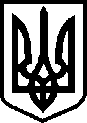 КРИВОРІЗЬКА ЗАГАЛЬНООСВІТНЯ ШКОЛА І-ІІІ СТУПЕНІВ №72 КРИВОРІЗЬКОЇ МІСЬКОЇ РАДИ ДНІПРОПЕТРОВСЬКОЇ ОБЛАСТІКод ЄДРПОУ 33416402  вул. Катеринівська, 8а, м. Кривий Ріг, Дніпропетровська область, 50071                                     тел. (0564)642515, e-mail kscola72@gmail.comН А К А З30.08.2019р. 								        №  Про створення  профільних класів в закладі у 2019-2020н.р.         На виконання закону України «Про освіту», Закону України «Про загальну середню освіту», Положення про середній загальноосвітній навчально-виховний заклад, Статуту школи, програм впровадження профільного навчання в загальноосвітніх навчальних закладах, проекту Концепції «Нова Українська школа» інституту педагогіки Національної академії педнаук,  анкетування учнів та заяв батьків, відповідно до річного плану роботи закладу на 2019 – 2020 н.р., з метою забезпечення системного підходу до управління навчально-виховним закладом, підвищенням його ефективності, оптимальної організації навчально-виховного процесу в 2019-2020 н.р., НАКАЗУЮ: 1. Відкрити з 02.09.19 н.р. профільні класи за інформаційно – технологічним напрямком роботи:- 11 клас, класний керівник Гаренко К.В.- 10 клас класний керівник Диженко Т.В.2.Продовжити поглиблене вивчення курсу «Інформатика» на базі закладу.3. Класним керівникам профільних класів підготувати списки учнів, особові справи, медичні картки до 02.09.2019н.р. та подати секретарю закладу для написання наказу про зарахування учнів 10-ого класу до школи, продовження профільного вивчення предметів в 11 класі.  4. Вчителю інформатики Ланчковському А.С. з метою інформування громадськості розмістити цей наказ на сайті школи.5. Контроль за виконанням даного наказу залишаю за собою.Директор КЗШ№72                                                          В. Ничипорук	З наказом ознайомлені:                                          Наказ отримано:Євдокімова Н.В.                                                      Євдокімова Н.В. для папки інформ.             Гаренко К.В.Диженко Т.В.Капильцова В.І.Ланчковський А.С.